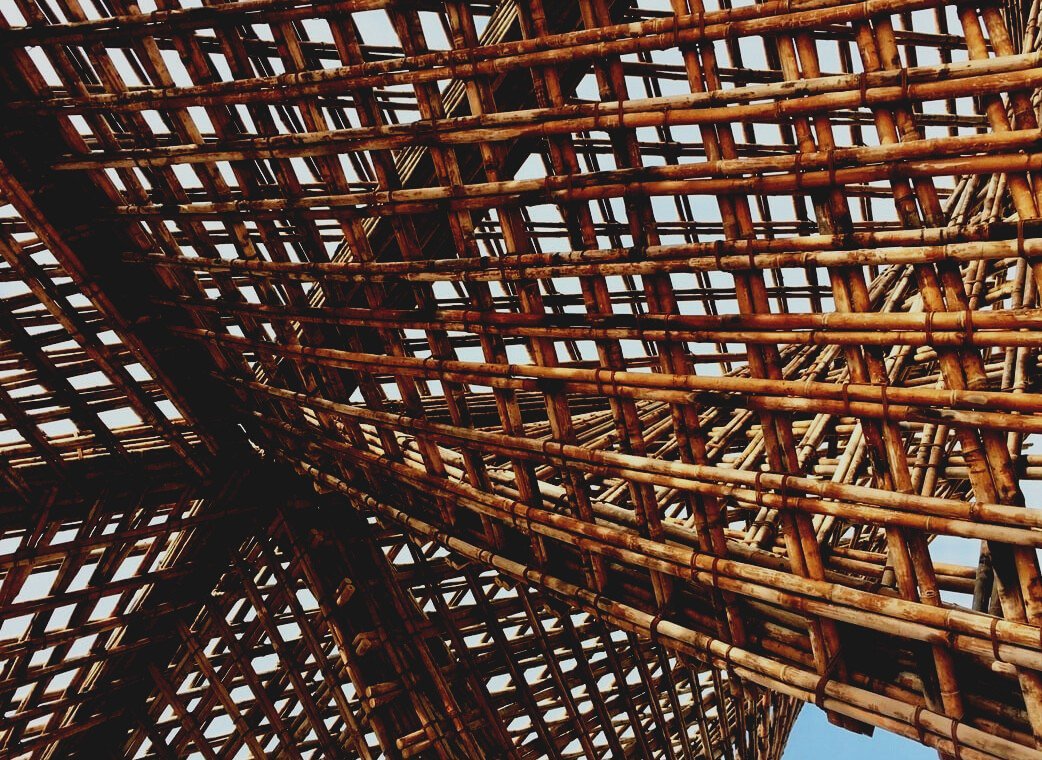 Πίνακας ΠεριεχομένωνΣυχνές ΕρωτήσειςΕρώτηση: Ποιοι παράγοντες επηρεάζουν την ανθεκτικότητα μιας ξύλινης δομής;Απάντηση: Το νερό καθώς και καιρικές συνθήκες όπως ηλιοφάνεια, άνεμος ή βροχή.Ερώτηση: Τι σημαίνει υγροσκοπικότητα;Απάντηση: το ξύλο αγωνίζεται για ισορροπία μεταξύ της υγρασίας του με την υγρασία που το περιβάλλει.Ερώτηση: Τι σημαίνει Σημείο Δρόσου;Απάντηση: Στο σημείο δρόσου, ο υδρατμός συμπυκνώνεται στο νερό.Ερώτηση: Τι είναι Απόλυτη και Σχετική υγρασία;Απάντηση: Η απόλυτη υγρασία σημαίνει την ποσότητα νερού σε ένα δέντρο, για παράδειγμα. Η σχετική υγρασία είναι ο λόγος της ποσότητας υδρατμών σε σχέση με τη θερμοκρασία.Ερωτήσεις Πολλαπλής ΕπιλογήςΗ αντοχή του ξύλου είναι καλύτερησε μια κάθετη κατεύθυνση σε σχέση με τις ίνεςστην κατεύθυνση των ινώνΗ εκτατή και η συμπιεστική δύναμη του ξύλου εξαρτάταιαπό την κατεύθυνση των ινών και τα πιθανά ελαττώματα του ξύλουμόνο από το είδος του δέντρουαπό τον αριθμό των κλαδιώνΟι ξύλινοι δοκοί συνήθως διαστασιοποιούνται σύμφωνα μετη μέγιστη επιτρεπόμενη εκτροπήτην αντοχή θραύσηςΟι προσόψεις είναι ιδιαίτερα εκτεθειμένες στον ήλιο, τον άνεμο και την επικλινή βροχήστους ανατολικούς και βόρειους τοίχους του κτιρίουστις ακτές, στα νότια, στα νοτιοδυτικά και δυτικά τείχη του κτιρίουΜελέτες ΠερίπτωσηςΜελέτη Περίπτωσης 1Για τις φέροντες φορτία κατασκευές είναι σημαντικό να επιλέξετε τις καλύτερες δοκούς για να αποφύγετε τους κραδασμούς. Και στις δύο περιπτώσεις, οι δοκοί υπο-ορόφων και ανώτερων δομών πατωμάτων μπορούν να είναι δηλ. στερεοί πριστής  ξυλείας δοκοί, glulam ή δοκοί καπλαμά. Περιγράψτε ποια προϊόντα ξυλείας θα χρησιμοποιούσατε για να ελαχιστοποιήσετε την εκτροπή και τη δόνηση στις υπο-δομές πατωμάτων και ανώτερων πατωμάτων. Δικαιολογήστε ποιοι είναι οι βασικοί παράγοντες που πρέπει να λάβετε υπόψη κατά την επιλογή των καλύτερων δοκών από την παρτίδα ξύλου.